Túrakód: K-U  /  Táv.: 181 km  /  Frissítve: 2020-01-30Túranév: Kerékpár ultratávEllenőrzőpont leírás:Pót ellenőrzőpont leírás:Feldolgozták: Baráth László, Hernyik András, Valkai Árpád, 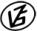 Tapasztalataidat, élményeidet őrömmel fogadjuk! 
(Fotó és videó anyagokat is várunk.)          Elnevezése          ElnevezéseKódjaLeírása1.Rajt-Cél (Dózsa-ház)001QRA Dózsa-ház D-i falának, K-i sarkán2.Pusztai-féle szélmalom003QRA malom-domb D-i oldala előtt, a diófa DDK-i oldalán3.Mindszent rév006QRA töltés ártéri, az út É-i oldalán, a szobor melletti villanykaró DK-i oldalán4.Mihási út (Kereszt)023QRAz út D-i oldalán, a feszület NY-i oldalánál lévő fán, az ÉÉNY-i oldalon5.4405-ös út, 1 km024QRAz út DK-i oldalán, egy kőrisfa ÉÉNY-i oldalán6.Furioso Emlékpark009QRAz út ÉNY-i oldalán, a gyaloghíd túlsó oldalán, a tavacska partján, a fatörzs DK-i oldalán7.Derekegyház (DK)025QRA kerékpárút DK-i oldalán, a fa ÉÉNY-i oldalán8.Nagymágocs / Platán-sor026QRAz út DK-i oldalán, a platánsor egyik fájának DNY-i oldalán9.Horthy-Fa010QRAz úttól ÉNY-ra, a tölgy előtti emlékmű kerítésének DK-i sarkán10.4448, 4449-es utak elágazása027QRA kereszteződést megelőzően, az út DDK-i oldalán, 
az árok túlsó oldalán, egy akácfa DNY-i oldalán11.Árpád-halom011QRA halom tetején, az oszlop ÉÉK-i oldalán12.Fábiánsebestyén (D)028QRAz út kanyarulatának kimeneti részén, az út ÉK-i oldalán, 
egy fa D-i oldalán13.Cserna-féle szélmalom012QRA dombon, a kerítésen kívül, az út ÉK-i, csatorna felöli oldalán, 
egy fa NY-i oldalán14.Eperjes (Focipálya)029QRAz út ÉK-i oldalán, a focipálya DNY-i sarkánál, 
egy nyárfa DDNY-i oldalán15.Ecseri templomrom014QRA romtól ÉK-re, az emléktábla D-i oldalán, 
az első téglaoszlop/ülőke ÉK-i oldalán16.45-ös út, 4401 elágazás után030QRAz út D-i oldalán, az elágazás után 540 m-re, az árok túlsó oldalán, 
egy fa DNY-i oldalán17.Megyehatár-fakereszt016QRA 45-ös főút NY-i oldalán, a feszület talapzatának alsó harmadán, 
a D-i oldalon18.Bökényi duzzasztó018QRA töltés É-i oldalán, az első tölgyfa DK-i oldalán          Elnevezése          ElnevezéseKódjaLeírása1.Rajt-Cél (Dózsa-ház)001QRPA Dózsa-ház K-i falának, É-i sarkán2.Pusztai-féle szélmalom003QRPA malomtól NY-ra, a feszület kerítésének K-i oldalán3.Mindszent rév006QRPA töltés település felöli oldalán, az út ÉK-i oldalán, 
az Alföldi Kéktúra jelzőoszlop NY-i oldalán4.Mihási út (Kereszt)023QRPA feszülettől ÉÉK-i irányban távolodóan (úton), az út D-i oldalán, 
egy kőrisfa NY-i oldalán5.4405-ös út, 1 km024QRPAz út DK-i oldalán, az erdősáv egyik fájának ÉÉK-i ldalán6.Furioso Emlékpark009QRPAz emlékhelytől ÉK-re távolodóan, 
az erdő egyik fájának DNY-i oldalán7.Derekegyház (DK)025QRPA kerékpárút ÉK-i oldalán, a nyárfa ÉNY-i oldalán8. Nagymágocs / Platán-sor026QRPAz út DK-i oldalán, a platánsor egyik fájának DNY-i oldalán9.Horthy-fa010QRPAz emlékműtől K-re távolodóan, 
az út melletti fasor egyik fájának NY-i oldalán10.4448, 4449-es utak elágazása027QRPA kereszteződést megelőzően, az út DDK-i oldalán, 
az árok túlsó oldalán, egy akácfa DNY-i oldalán11.Árpád-halom011QRRPAz oszloptól KDK-re távolodóan, egy fa ÉÉK-i oldalán12.Fábiánsebestyén (D)028QRPAz út kanyarulatának kimeneti részén, az út ÉK-i oldalán, 
egy fa D-i oldalán13.Cserna-féle szélmalom012QRPA malomtót D-re, lefelé távolodóan, az út ÉK-i, csatorna felöli oldalán, egy fa ÉNY-i oldalán14.Eperjes (Focipálya)029QRPAz út ÉK-i oldalán, a focipálya mellett, egy fa D-i oldalán15.Ecseri templomrom014QRPA romtól DK-re, az emléktábla D-i oldalán, 
a harmadik téglaoszlop/ülőke ÉÉNY-i oldalán16.45-ös út, 4401 elágazás után030QRPAz út D-i oldalán, a belső parkoló út NY-i oldalán, egy fa D-i oldalán17.Megyehatár-fakereszt016QRPA feszület mellett É-ra, az akácfa DK-i oldalán18.Bökényi duzzasztó018QRPA töltés É-i oldalán, az utolsó tölgyfa DK-i oldalán